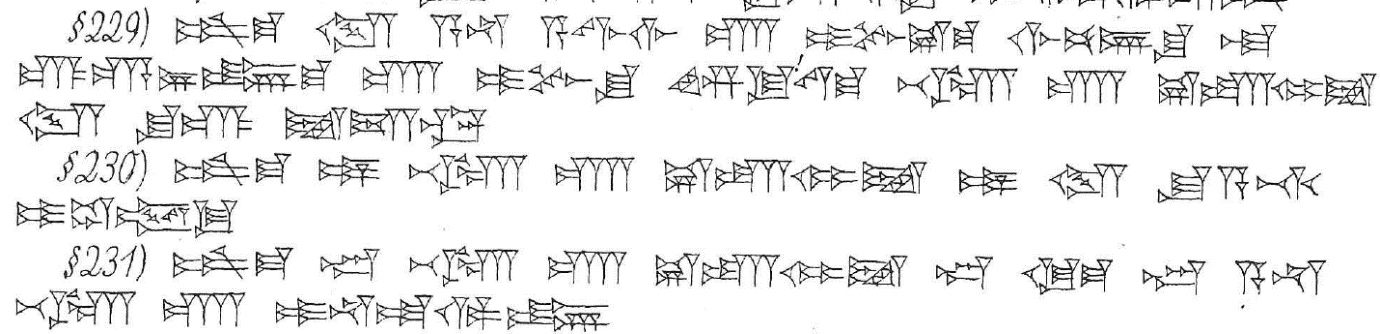 229. šum-ma  itinnum ( ŠİTİM)  a-na  a-wi-lim  bētam ( É)  i-pu-uš-ma  ši-pí-ir-šu  la  ú-dan-ni-in-ma  bēt(am) ( É)  i-pu-šu   im-qú!-ut/tam-ma  be-el  bētim ( É)  uš-ta-mi-it  itinnum ( ŠİTİM)  šu-ú  id-da-ak230. šum-ma  mār ( DUMU)  be-el  bētim ( É)  uš-ta-mi-it  mār ( DUMU)  itinnim ( ŠİTİM)  šu-a-ti  i-du-uk-ku231. šum-ma  warad ( ÌR)  be-el  bētim ( É)  uš-ta-mi-it  wardam ( ÌR)  ki-ma  wardim ( ÌR)  a-na  be-el  bētim ( É)   i-na-ad-di-in